Русский язык
2 класс
Тема: «Правописание слов с разделительным мягким и разделительным твёрдым знаками»

Модель урокаТехнологическая карта Говорение слов (семя и семья; обедал и объедал; Коля и колья). Цель этой работы в первом классе.Разделительный мягкий и разделительный твердый знаки. Общие функции букв   и их значение в письменной речи.Схема.Согласные и  гласные буквы. Модели (красный и синий) этих букв.Однокоренные слова.Корень слова, модель корня.Состав слова. Приставка в слове, модель приставки. Цель урока:Научить писать слова с разделительными мягким(ь) и твёрдым (ъ) знаками. Задачи урока1)Воспитательная-Уметь работать по правилам работы в группе, паре;-Стремиться к выполнению ролевых правил;-Учиться адекватно относиться к высказываниям партнера.2) Развивающая задача.-Составить алгоритм право-писания слов с ь, ъ.3) ОбучающаяУметь пользоваться алгоритмом для правописания слов с разделительными ь,ъ;Уметь соотносить разные алгоритмы к соответствующим орфограммам в словахПланируемые результаты Регулятивные,  коммуникативные, личностные УУД. Оценка планируемых результатов:знание  правил работы в группе по памяти, набор правил, готовая памятка.Оценочный лист в этапе урока. Познавательные, коммуникативные, регулятивные, личностные и предметные УУД.Оценка планир.результов.-правило в учебнике;Доказательство орфограмм разными способами(правило, схема, словарь)-оценочный листПамятки для работы группы Познавательные, коммуникативные, регулятивные, личностные и предметные УУД.Оценка планир.результатов.Уметь доказывать орфограммы разными способами; уметь озвучить цель задания, пользоваться самостоятельно источниками информацией.Умеют/учатся договариваться в группе  при решении учебной задачи, прогнозировать результат, контролировать и проверять себя.Тип урока:урок  «открытия» нового знания. (По СДМО.Автор Л.Г.Петерсон)I    этап. Мотивация (самоопределение) к учебной деятельности. Цель: организовать самоопределение учебной деятельности (надо, могу, хочу)Догадка хороша, а знание лучше.1.Прочитайте пословицу2.Какое слово непонятно? Способы узнать?3.Проверьте свое высказывание по словарю.4.Чему учит нас эта пословица? ( смотрю в воспитательную задачу, планируемые результаты и их оценку)-Давайте вспомним правила работы в группах: Распределяем роли и повторяем правила работы в группе.Уважаем мнение товарищей.Капитан выбирает выступающего. Стараемся не обижать и не обижаться. II  этап. Актуализация знаний и фиксирование индивидуального затруднения в пробном действии. Цель: подготовить мышление учащихся к следующим шагам учебной деятельности.Организовать  самими  уч-ся фиксирование индивидуального затруднения в пробном действии Работа с изученными орфограммами. М…ря, ду…,з…мля, зага…ка, п…л…то.   Докажите орфограмму и сгруппируйте буквы-орфограммы по признакам.о, е, а (гласные, обознач.звук)б, д     ( согласные, обоз. звук)Ь         ( буква не обозн. звук) Какая еще буква не обозначает звук?    Что общего у этих знаков?Это буквы- не обозначают звука-в письменной речи разделяют гласную букву от согласной буквы.- эти буквы обозначают паузу при говорении некоторых слов, например, семя/семья, обедал/объедал, полю/полью. (Наблюдали в 1-2 классах)Вывод: какую роль в письменной речи  выполняют  эти  две буквы?Почему? Вывод: Мы выполняли одинаковые задания и получили  одинаковые ответы, потому что знаем, что доказывать и как доказывать.Ввод нового знания.Напишите слова под диктовку:деревья                          съехал   воробьи                         объявил     - Сравним полученные результаты .Слова вы написали по-разному.  -Почему?  У нас получились разные ответы, потому что мы не знаем как доказать выбор Ъ или Ь. III этап. Выявление места и причины затруднения.Цель: организовать анализ учащимися возникшей ситуации и на этой основе подвести их к выявлению места и причины затруднения - Чему мы будем учиться на уроке?- Какова цель урока?IV этап. Построение проекта выхода из затруднения. Цель: построить проект (алгоритм), выбрать наиболее эффективные способы решения поставленных задач. На доске записаны слова: семья                       подъездсоловьи                   объяснилЧтение учителем слов с чёткой паузой между согласным и гласным.Чтение уч-ся и наблюдение над произношением слов.В чём особенность произношения этих слов?- Как эта пауза обозначена на письме? Запишите эти слова, выделите  графически эти знаки.семья                       подъездсоловьи                   объяснилМежду какими буквами написали разделительный мягкий знак? Подчеркните их .семья                       подъездсоловьи                   объяснил Составим схему расположения  разделительного Ь в словах первого столбика.. Начтём  исследование. Подберите однокоренные слова к слову семья- Какая общая часть в этих словах? Выделите корень.В каких случаях пишется разделительный ь?Формулирование вывода: При  произношении  слова «семья» пауза в корне слова перед буквами «е» или «я».  Пишу разделительный мягкий знак в слове. Работа со словами второго столбика проводится аналогично.При  произношении  слова «подъезд», «объяснил» пауза после приставки, оканчивающейся на согласную букву.Если приставка оканчивается на согласную букву, а корень начинается с гласных е, я, то пишется разделительный Своё новое знание проверим эталоном – правилом в учебнике. Сравните своё новоё знание с правилом в учебнике.Что заметили?Не все буквы прописаны в схеме. Дополняем схемы. 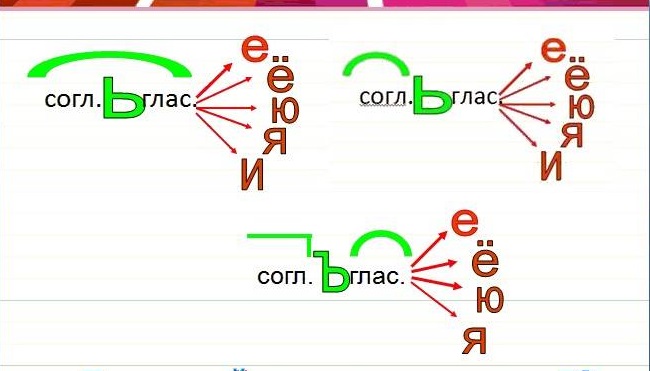 V. Реализация построенного проекта.Цель: реализовать полученные знания. Работа в парах. Проверка  самостоятельной работы №1 Каждый участник группы проговаривает вслух доказательство выбранный буквы в словах по ранее составленному алгоритму: деревья                          съехал   воробьи                         объявил  и сравнивает с эталоном ( правилом в учебнике, пособии, словаре) Работа с текстом №2      В автомобиле река раз.езжает,     Радужной пыл.ю асфальт поливает.          Под.ехал к стройке кран под.ёмный,          Под.ёмный кран силач огромный.    В.юга хлещет так и сяк,    Бьёт в лицо крупой колючей.Каждый участник группы или пары проговаривает вслух доказательство выбранный буквы в словах по ранее составленному алгоритму. Работа с текстом №3    В.юга замела лес. Суч.я деревьев покрылись снегом. Вз.ерошенные вороб.и сидят на ветках, а зайка с.ёжился под елью.Каждый ученик самостоятельно  проговаривает вслух доказательство выбранный буквы в словах по ранее составленному алгоритму. Проверка работы в парах. 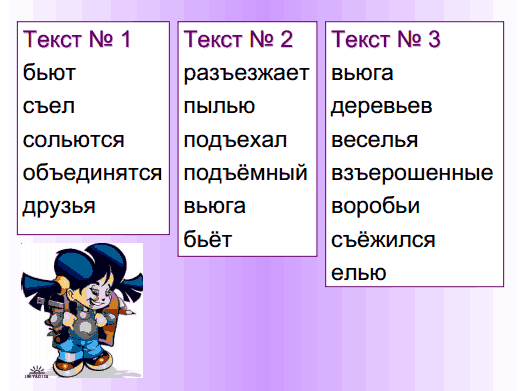 VI.Первичное закрепление с проговариванием во внешней речи.Цель: организовать усвоение новых знаний при помощи  тренировочных упражнений с проговариванием во внешней речи. Работа в рабочей тетради Упражнение 2лист.яраз.ездв.ехалп.юткол.яоб.явлениевороб.ихапод.ём                                                          Ъ        Ь VII.Самостоятельная работа с самопроверкой по эталону Цель: организовать самопроверку детьми на основе сопоставления с эталоном своего  умения  применять новые знания -В каких словах пишется   Ъ?  
-Укажите номер под словами. 
Учащиеся выполняют самостоятельную работу на планшетах. Проверка организуется по образцу с проговариванием во внешней речи. -Кто из вас ошибся?-В каком случае? (Ребята называют, в каких словах ошиблись)-Исправьте ошибку.(Называют правило, которым нужно было воспользоваться)-Сделайте вывод. (Нужно еще потренироваться.)-Кто не ошибся?-Сделайте вывод. (Мы все хорошо усвоили.) VIII. Включение в систему знаний и повторение Цель: выявить границы применимости нового знания ;повторить содержание изученного знания.   -Что нужно знать, чтобы правильно написать слова  с разделительным Ъ и Ь?(Нужно знать правило написания Ъ и Ь в словах.Нужно выбирать знак Ъ или Ь по алгоритму.) IX. Рефлексия учебной деятельности. Цель: организовать рефлексию и самооценку учениками своей учебной деятельности -Какую цель ставим перед собой? -Достигли мы цели?-Почему?Анализируем с детьми, опираясь на содержание задач: воспитательной, развивающей, обучающей. Где нам пригодятся умения работать группой?Почему надо быть терпимым и терпеливым?Что нам помогло научиться писать слова с разделительными Ъ и Ь ?(работа в паре, группе, составили план(алгоритм) действий.С каким алгоритмом познакомились сегодня?Как называется правило?Какие  алгоритмы правописания  безударных проверяемых в корне, парных согласных в корне вы знаете?Почему надо работать по плану?Чему вы хотите научится?Что трудно для вас в выполнении алгоритма правописания  разделительных Ъ или Ь знаков?  Домашнее задание: выполните упражнение в учебнике (с.76, упр. 355).найдите в словаре слова с Ъ или Ь. Составьте предложения, текст с использованием этих слов..Урок окончен. Спасибо за работу!